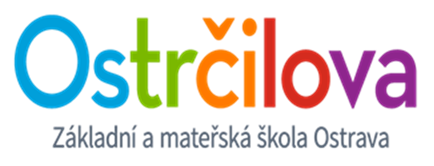 Slet čarodějnic a čarodějů v MŠ30. 4. 2019Prosíme všechny malé čarodějnice a čaroděje, nechť se dostaví v 9:30 (ve svém čarodějném kostýmu) na zkoušku z létání, vaření lektvarů, čarování …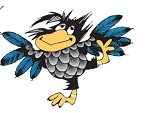 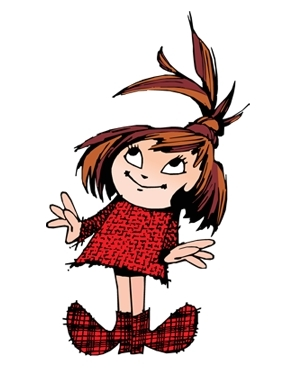 